רשימת ספרי לימוד לכתות – ח'- שנה"ל תשפ"ב – חט"ב ב'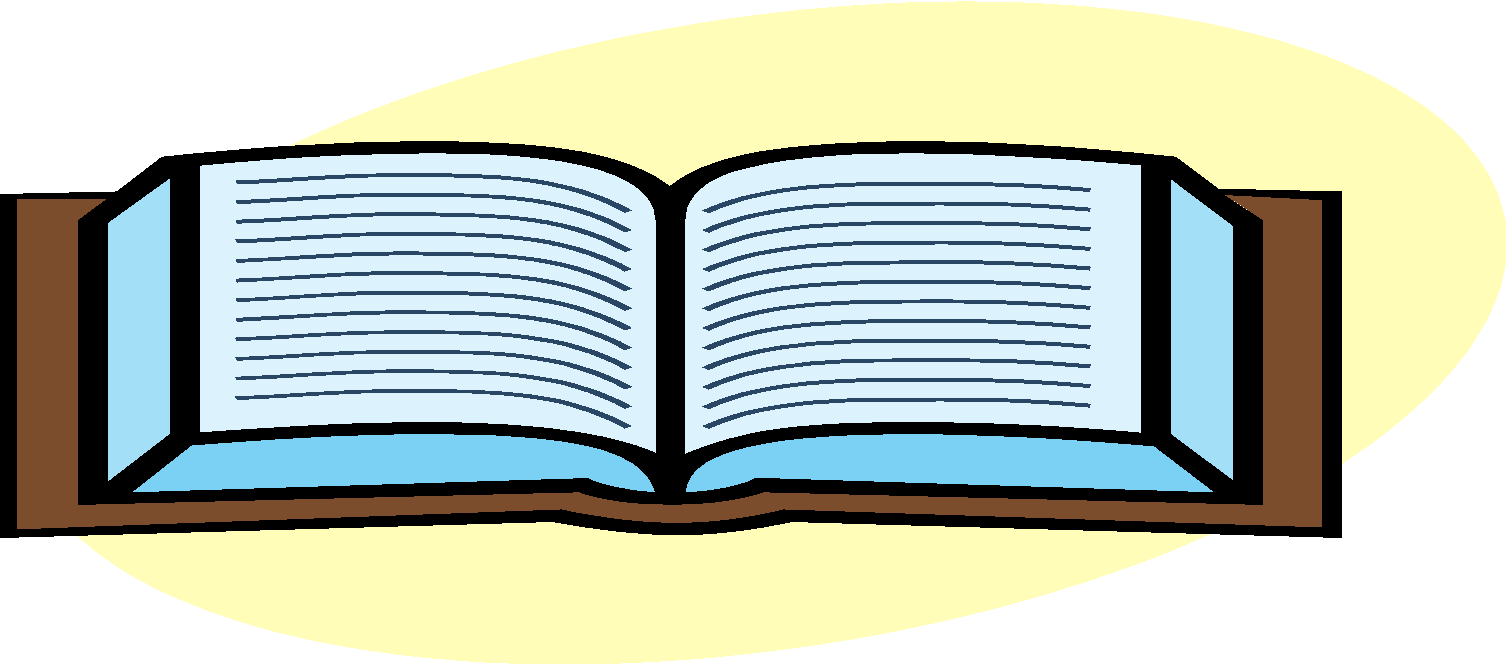 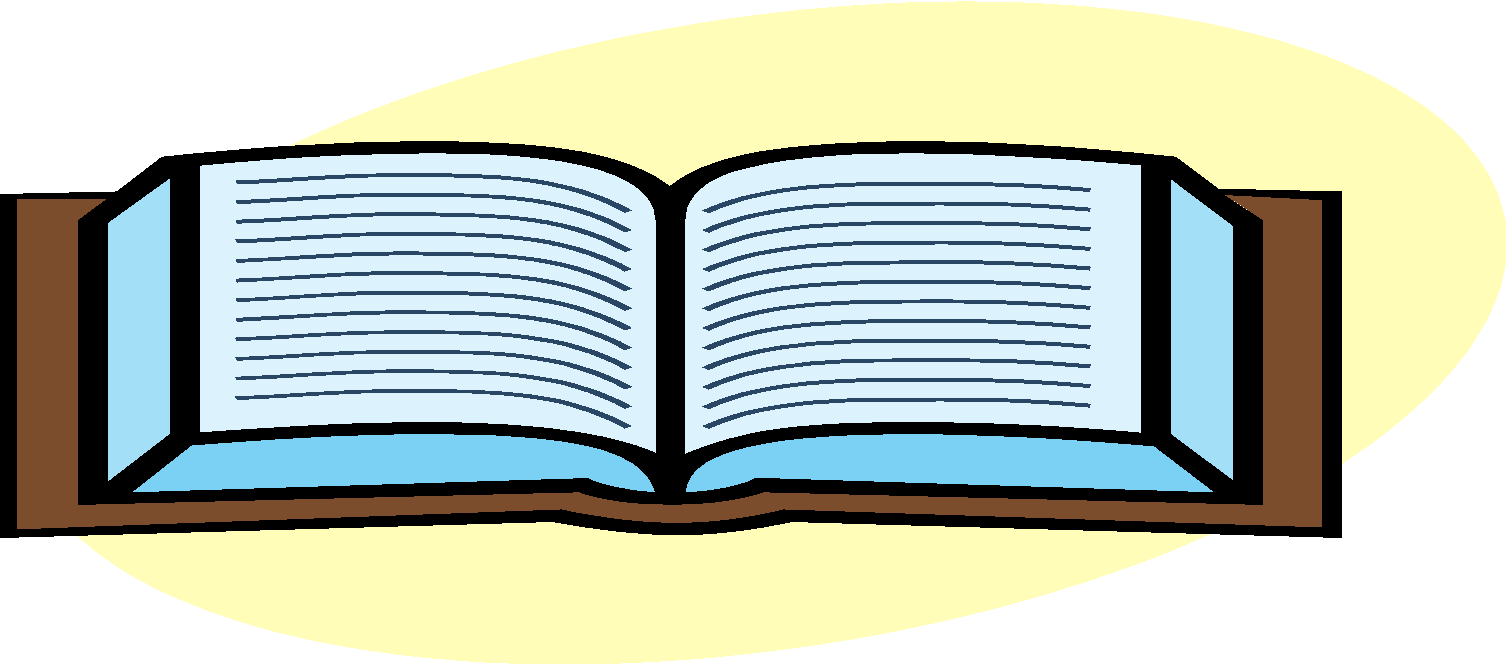 לכל תלמידי קריית החינוך "קציר" והוריהםבבית ספרנו נהוגה תלבושת אחידה ועל כן תלמידי קריית חינוך נדרשים להופעה מסודרת ובתלבושת בי"ס במשך כל שעות הלימודים.תלבושת קיץחולצת טריקו חלקה בכל הגוונים עם סמל ביה"ס מודפס בצד שמאל. (אסורה           מדבקה כסמל ביה"ס).מכנסיים וחצאית חלקים בצבע אחיד בגווני השחור או הכחול.חולצות המגמות הייחודיות (ספורט, מחול, מוסיקה) אינן תלבושת בי"ס אלא           תלבושת לאירועים של המגמות בלבד, כנ"ל חולצות שהכתות נוהגות להכין          לטיולים או לאירועים מיוחדים. לביה"ס יש להופיע רק בתלבושת תקנית.חל איסור מוחלט על הופעה בחולצות בטן וגופיות, חולצת בית הספר צריכה           לכסות את קו המכנסיים לפחות ב – 5 ס"מ ויותר.תלבושת חורףמכנסיים וחצאית כפי שצוין לעיל.חולצת טריקו חלקה  עם סמל ביה"ס ואימונית חלקה (ס'ווצר) בכל הגוונים.תלבושת לשעורי חינוך גופניבקיץ: חולצה חלקה עם סמל בית הספר, מכנסי ספורט בצבע אחיד ונעלי ספורט.בחורף: אימונית בצבע חלק עם סמל בית הספר ומתחת חולצה קצרה עם סמל בית הספר ונעלי ספורט.הערות:בתחילת שנה"ל יקבלו התלמידים מחברת תלמיד ובו מידע על אורחות בית הספר – מומלץ    להורים לעיין בו.באסיפות ההורים הכיתתיות בתחילת שנה"ל יקבלו ההורים חוזר של "תשלומי  הורים" לפעילות חברתית, תרבותית, טיולים וסיורים.חלוקת ספרי לימוד במסגרת השאלת ספרים:משרדי ביה"ס והספרייה יוצאים לחופשה בין התאריכים : 15.7.21 –15.8.21כתובת אתר ביה"ס www.katzir.org.il כל התלמידים מתבקשים להתעדכןבאתר לגבי שינויים והודעות במהלך חופשת הקיץ.צוות ההנהלה, המורים והעובדים מאחלים לכל  תלמידי קריית החינוך קציר, חופשת קיץ מהנה.מקצועשם הספר / החוברתההוצאהעבריתחוט"בים לשון כיתה ח' ד"ר דולי לוימאיה דללרכסתנ"ךתנ"ך מלאהיסטוריהמסע אל העבר – קדמה ומהפכות מאות 16-19מט"חערביתאלערבייה מעלותשל"ח וידיה"אהספרים יירכשו במרוכז בתחילת שנה"ל  תרבות יהודית ישראלית"שונים ומשנים את העולם"הרטמןמתמטיקההקבצה א'    - מתמטיקה לחטיבת הביניים כיתה ח' חלק ראשון + חלק שני.הקבצה ב'   - מתמטיקה לכיתה ח' חלק א' + חלק ב' , סדרת צמרתבמהלך שנת הלימודים תירכש חוברת פנימית נוספתמט"חאתי עוזרי ויצחק שליומדעים1. מדעי החומר לכיתה ח'2. מדעי החיים לכיתה ח'מטחמטחאנגליתהקבצה א:  1.New Directions Plus2 .New Directions Plus Workbook (רשימת המילונים בתחתית הדף) הקבצה ב:1. Here and Now2. Here and Now Workbookׁ(רשימת המילונים בתחתית הדף)מאושר שימוש במילונית לכלל תלמידי ביה"סלהלן המילונים האפשריים הניתנים לשימוש במהלך השנה Oxford English English Hebrew Dictionary black זלברמן   English-Hebrew / Hebrew English   Dictionary ( gray and red )  Oxford דגם 7-XF  לוני כהן   Texton Babylon 9222     יהודה ברמןBabylon plus Texton   יהודה ברמן TS – WIZCOMTECH  קוויקשנרישעות/ימים22/08/2123.08.2124/08/2108:30-13:00שכבה ז'שכבה ח'שכבה ט'16:00-20:00איןאיןשכבה ז',ח',ט'